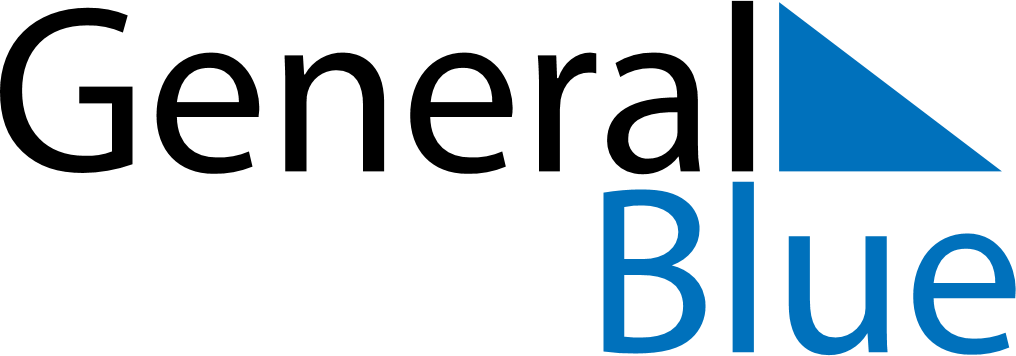 May 1946May 1946May 1946May 1946May 1946SundayMondayTuesdayWednesdayThursdayFridaySaturday12345678910111213141516171819202122232425262728293031